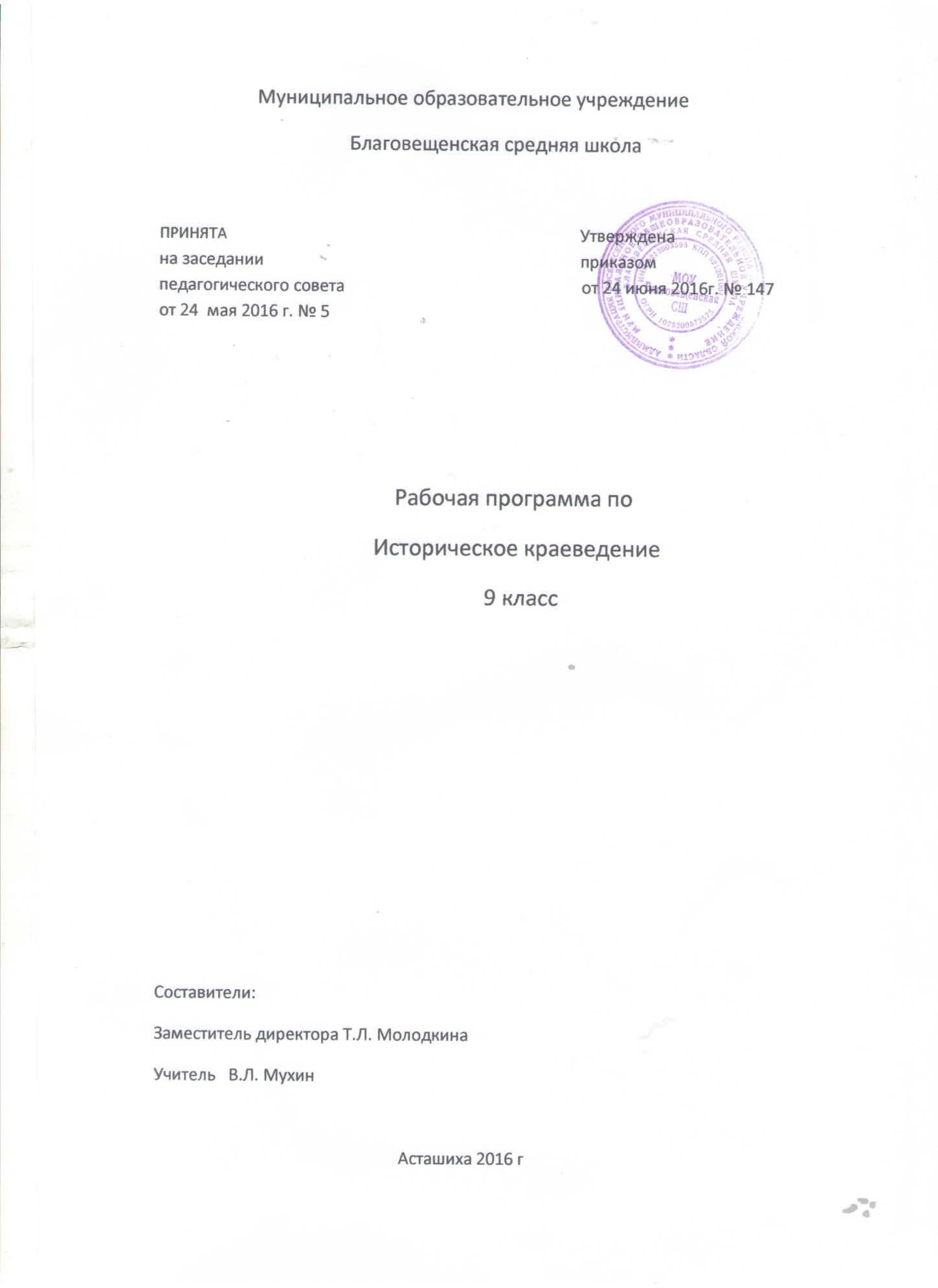                                                                                        ПОЯСНИТЕЛЬНАЯ ЗАПИСКАРабочая программа по историческому краеведению для 7 класса  составлена на основе авторской программы «Историческое краеведение» Г.Б. Гречухина, Новгород, 2011 г.Знания учащихся о прошлом родного края — важная составляющая школьного исторического образования. Конкретные знания о родном крае должны войти в состав обязательных базисных знаний школьного курса истории, это будет отвечать требованиям государственного стандарта школьного исторического образования.Данная программа предназначена для изучения школьного курса исторического краеведения с древнейших времен до начала XX века включительно. При этом в 7 классе историческое краеведение изучается как самостоятельный курс в объеме 35 часов в год. Цель учебного курса - расширение и систематизация знаний учащихся по истории Нижегородского края, формирование в их сознании социально значимых, духовно-нравственных и патриотических ценностей.Основные задачи курса:1)	дать знания по истории родного края в контексте общероссийского федерального курса истории, отразить своеобразие местной истории на фоне отечественной;2)	научить учащихся самостоятельно анализировать, оценивать факты и события родного края, определять общее и особенное в историческом процессе, углублять свои исторические знания;3)	способствовать воспитанию чувства гордости за дела и подвиги своих земляков-нижегородцев, за их вклад в культурное наследие Родины, за подвижничество, за любовь к Отечеству.Историческое краеведение - вспомогательная историческая дисциплина, призванная помочь глубже понять общеисторическое, углубляя конкретно-исторические и краеведческие знания. Она отражает общеисторические тенденции, «вписывает» историю Нижегородчины в контекст истории России. В нижегородской истории проявляются все основные тенденции, противоречия и направления развития исторического процесса России. История Нижегородского края - неразрывная часть истории страны на всех этапах, поворотах, изломах отечественной истории.Для успешной реализации задач курса исторического краеведения учитель может использовать многочисленную литературу по локальному краеведению и воспользоваться материалами школьных и районных музеев органично включая местную историю в контекст истории Нижегородской области.Особое внимание учитель-краевед должен обратить на историю, культуру своей «малой Родины» - деревни, села, района. Программа, тематическое планирование предоставляют возможность для организации деятельности учащихся в этом направлении.Программа курса предполагает разнообразные формы проведения занятий: школьные лекции, семинары, практикумы, работу в музеях, библиотеках, уроки-экскурсии и т.д.Программа и тематическое планирование курса дают возможность учителю осуществлять системный контроль за знаниями учащихся в форме контрольных заданий, тестов, творческих работ, эссе, докладов и других видов текущего и итогового контроля. Данный сборник будет полезен учителю при организации самостоятельной работы по изучению истории родного края.                                                                       СОДЕРЖАНИЕ КУРСАЧАСТЬ I. НИЖЕГОРОДСКИЙ КРАЙС ДРЕВНЕЙШИХ ВРЕМЕН ДО КОНЦА ХVШ ВЕКА7 КЛАСС (35 ч)ВведениеНижегородское Поволжье и истории России. Место и роль Нижегородского края в истории России. Периодизация, основные этапы и особенности истории Нижегородского региона. Источники изучения истории Нижегородчины: вещественные (археологические), письменные, фольклорные (устные). Историография истории Нижегородского края.Раздел 1. Наш край в древности. Первые сведения из истории края1.1. Археологическое прошлое Нижегородского краяПриродно-климатические условия Русской равнины и их влияние на хозяйство и культуру людей в первобытную эпоху. Археологическая периодизация. Понятия «археологический памятник», «археологическая культура». Археологические памятники палеолита и мезолита Волго-Окского междуречья. Балахнинская и волосовская культуры эпохи неолита. Освоение металла, меди и бронзы. Фатьяновская археологическая культура на территории края. Фатьяновцы-скотоводы. Религиозные представления древнейших скотоводов. Племена сейминско-турбинской культуры. Сейминский и Решнинский   (Выксунский    район)    могильники,    их   мировая известность.I тысячелетие до нашей эры Волго-Окского региона. Ранний железный век - первые земледельцы. Автохтонные насельники Волго-Окского ареала праугро-финские племена. Их быт, культура, религиозные верования. «Повесть временных лет» о древнейших жителях края. Начало славянской колонизации. Археологические памятники Нижнего Новгорода.1.2.	Городец   на  Волге  — древнейший   русский  город
Нижегородского краяВладимиро-Суздальская Русь и Волжская Булгария. Основание древнего Городца (1152 — 1172 гг.). К вопросу о городецком изначалии. Русские летописи (Супрасльская и Никифоровская) об основании города. Городец-Радилов в системе древнерусских городов. Городец - образец древнерусского домонгольского инженерно-фортификационного искусства XII — XIII веков. Татаро-монгольское нашествие. Разорение Городца (1238 г.). «Сказание о невидимом граде Китеже» - исторические реалии и легендарные, фольклорные представления о ХШ веке. Александр Невский и Городец Волжский. Городец — крупный культурный центр Поволжья XIV века. Городецкое княжество. Прохор с Городца - изограф Х1У века. Нашествие полчищ Эдигея в 1408 году. Городец-Радилов — «пустое городище».1.3.	Основание Нижнего НовгородаПоходы русских князей против Волжской Булгарии (XII -начало ХШ в). Князь Юрий Всеволодович у истоков Нижнего Новгорода. Топоним «Нижний Новгород» в современной краеведческой литературе. Белокаменные храмы - Михайло-Архангельский и Спасо-Преображенский - на территории Нижегородского детинца. Нижний Новгород - щит Владимиро-Суздальской Руси на востоке и в Среднем Поволжье от кочевых племен. Нижний Новгород - форпост аграрной и торгово-ремесленной православно-христианской колонизации славян на Средней и Нижней Волге. Трагедия на реке Сити 1238 года. Гибель основателя Нижнего Новгорода — великого князя Юрия Всеволодовича. Установление временной вечевой республики в 1305 году. Старинные крепости Нижегородского Поволжья.Раздел 2. Великое Нижегородско-Суздальское княжество (1341 — 1392 гг.)2.1.	Соперничество Москвы и Твери за Владимирский
великий столВыделение особого Великого Нижегородско-Суздальского княжества из владимирских земель. 1341 год - утверждение (ханом Узбеком) первым великим нижегородско-суздальским князем Константина Васильевича. Ослабление позиций Москвы (1341 - 1355 гг.).2.2.	Основные   периоды   истории   Великого   княжества
НижегородскогоВозвышение Нижегородской земли (1341 — 1365 гг.). Приток русских поселенцев в Нижегородское Поволжье, Перенос в Нижний Новгород великокняжеского престола (1350 г.). Строительство нового белокаменного Спасо-Преображенского собора. Феофан Грек. Укрепление международных связей Нижегородского княжества через родственные династические связи. Княжение Андрея Константиновича (1355 — 1365 гг.). Расцвет и расширение территорий Нижегородского княжества. Укрепление южных границ княжества.Период единения с Москвой и активного участия в борьбе за свержение монголо-татарского ига (1365 — 1377 гг.). «Дмитрий да Борис за город подрались» - усобица нижегородских князей Константиновичей за великокняжеский стол. Захват власти Борисом Константиновичем у старшего брата. Сергий Радонежский и «затворение» церквей в Нижнем Новгороде. Военный конфликт. Утверждение Дмитрия Константиновича на нижегородском престоле. Династические связи Нижегородского княжества с Москвой. Дмитрий Московский (Донской) и Дмитрий Нижегородский. Военные походы нижегородского князя Дмитрия. Укрепление южного порубежья Нижегородского княжества. Крепости Кишь и Сара, заволжские укрепления. Город-крепость Курмыш на Суре. Пребывание Алексея Митрополита в Нижнем Новгороде.Время упадка военного и экономического могущества (1377-1392 гг.). Пьянское побоище (1377 г,). Поражение русских войск на реке Пьяне. Разорение Нижнего Новгорода Арапшой (Арап-шахом), царевичем Синей Орды. Очередной захват города ордынцами. Нижегородцы на Куликовом поле (1380 г.) - гибель «100 бояринов Нова города Нижнева», Тохтамышево нашествие на Москву (1382 г.). Семен и Василий Дмитриевичи. Борис Константинович - последнийвеликий   князь   нижегородский. Упразднение  самостоятельности Великого княжества (1392 г.).Развитие нижегородской культуры. Епископы Даниил, Алексий, Дионисий. Составление Лаврентьевской летописи (1377 г.). Значение Нижегородской-Суздальского княжества, его место и роль в составе русских земель Х1У века.Раздел 3. Наш край в составе Московского государства3.1.	Нижегородский край в XV веке: пора утрат и начало
возрожденияРазорение Нижегородского Поволжья полчищами Эдигея (1408 г.). Битва под Лысковом (1411 г.). Нижний Новгород и феодальные войны первой половины XV века. Основание Макарьев-Желтоводского монастыря (1435 г.). Основание Казанского ханства Улу-Мухаммедом. Нижегородское Поволжье в годы княжения Ивана Васильевича III (1462 — 1505 гг.). Нижний Новгород - форпост борьбы с Казанским ханством. Засечные оборонительные линии.3.2.	XVI век: под стягами МосквыОбострение взаимоотношений Казанского ханства и Москвы. Угрозы со стороны Казани, Разгром торга на Арском поле. Военный поход казанцев и ногаев на Нижний Новгород. Снятие татаро-ногайской осады города.3.3.	Нижний   Новгород   в   системе   обороны   Русского
централизованного государстваНачало строительства Нижегородского каменного кремля. Нижегородский кремль - военный шит Русского централизованного государства на порубежье с ханствами Поволжья. Фортификационные особенности нижегородской твердыни - кремля. Вооружение Нижегородского кремля. Система обороны города: кремль, Малый острог, Большой острог, Осады города (1521, 1534, 1536, 1537, 1541 гг.). Нижегородский край на юго-восточном пограничье Московской Руси в первой трети ХИ века. Крепости Стародуба и Темникова, Балахны и Васильсурска.3.4. Нижегородский край в эпоху Ивана IV Васильевича ГрозногоНижний Новгород и Нижегородский край в период Казанских походов Ивана IV. Нижегородские станы во время третьего Казанского похода от речки Велетьмы до Теплого Стана. Нижегородские легенды и предания о походах Ивана Грозного. Падение Казани. Присоединение Астрахани, Черемисские войны. Арзамас и Балахна - центры самостоятельных уездов Нижегородского края. Балахна и Заузольская волость в составе опричнины Ивана Грозного.Раздел 4. Нижегородский край в XVII веке 4.1. Смута и Нижегородский крайДинастический кризис конца XVI века. Природные катаклизмы начала XVII века. Неурожаи. Голод. Феномен самозванства в России, Начало гражданской войны. Крестьянские волнения на территории Нижегородского края. «Тушинский вор» - Лжедмитрий II. Нижегородцы и «тушинские воры». «Воровская прелесть» и шатание. Формирование отрядов самообороны 1608—1609 годов в Нижегородском Поволжье, Участие нижегородцев в первом ополчении Прокопия Ляпунова. Падение Смоленска (1611 г.). Смоляне, вязмичи и дорогобужане на нижегородской земле (Арзамас, Курмыш).4.2.	Великое дело К. Минина и Д. ПожарскогоПатриарх Гермоген и Русская православная церковь в эпоху Смуты. Кузьма Минин - нижегородский земский староста. Земская изба в Нижнем Новгороде. Патриотический призыв К. Минина. Савва Ефимьев — сподвижник Минина в Нижнем. Князь Дмитрий Пожарский. Источники формирования Нижегородского ополчения: таможенные и кабацкие деньги, вклады купцов и предпринимателей, нижегородское самообложение по «нижегородскому приговору». Обустройство и жалованье ратных людей. Маршрут второго Нижегородского ополчения. Ярославское стояние. Поход на Москву. Сражение у стен Москвы. «Московское очищение». 22 и 26 октября 1612 года. Освобождение России от польско-литовских захватчиков. Минин и Пожарский - страницы биографий,4.3.	Социально-экономическое   и   культурное   развитие
Нижегородского Поволжья в «бунташном» ХУЛ веке       Возрождение Нижегородского Поволжья после Смуты. Нижний Новгород, Балахна, Арзамас — крупнейшие промышленные центры России. «Начала» Макарьевской ярмарки. Нижегородское зодчество. Антип Константинов, Павел Потехин. Зарождение старообрядчества. Административное деление Нижегородского края. Нижегородский регион в восстании Степана Разина. Разинские атаманы М. Осипов, Алена Арзамасская-Темниковская. Арзамас в Крестьянской войне. 4.4. Города и посады Нижегородского Поволжья Нижний Новгород в ХУЛ векеУправление Нижним Новгородом: воевода, государь, дьяк, служилые люди-стрельцы. Гарнизон и арсенал города. Гражданское управление — «столы» — канцелярии: денежный, ссудный, поместный, ямской, губной. Земская изба. Земские выборные. Нижегородское самоуправление. Нижний Новгород по писцовым книгам XVII века. Таможня и кабацкие сборы. Ремесленное производство в Нижнем. Кузнечное дело. Кожевенное дело. Каменное строительство. Архитектура. Зарождение новых черт хозяйственной жизни.Промышленная БалахнаСоль на Городце (1401 г.). Древо-земляная крепость Балахны (1536 г.). Балахнинский уезд. Балахна и уезд в составе опричных земель. Районы и улицы Балахны в Смуту XVII века. Соляной промысел в Балахне. Кирпичное производство. Балахнинское зодчество. Гражданское и церковное строительство в Балахне XVI— XVII веков. Балахна по писцовым книгам XVII века.Феодальное хозяйство Б. Морозова в Лыскове и Большом Мурашкине. АрзамасАрзамасская крепость. Арзамас — торгово-промышленный, торгово-ремесленный центр. Арзамас в Крестьянской войне Степана Разина. Арзамас на рубеже XVI—XVII веков.Макарьевская ярмаркаВозобновление Макарьевского монастыря на Волге (1620 г.). Инок Аврамий. Географическое положение монастыря в устье1719 гг.). Первые нижегородские губернаторы, бургомистры и их функции. Капитан-поручик вице-губернатор Ржевский Юрий Алексеевич (1674—1729 гг.). Становление системы губернских учреждений. Переход Макарьевской ярмарки в ведение казны (1700 г.). Восстание Кондрата Булавина (1707—1708 гг.). Атаман Гаврила Старченко. Учреждение Главной соляной конторы Берг-коллегии в Нижнем Новгороде (1718 г.). Становление губернии во второй половине XVIII века. Нижний Новгород — один из центров российского кораблестроения. Азовский поход (1695 г.). Посещение Нижнего Новгорода Петром I. Корабельное дело в России. Сборное строительство морских судов конца XVIII века. Пильные мельницы на р. Пьяне. Пильна. Крестьянская война под предводительством Пугачева в Нижегородской губернии (1773—1774 гг.).Новая губернская реформа (1775 г.). Указ Екатерины II «Об открытии Нижегородского наместничества и о составлении очага из 13 уездов» (1779г.). Административно-территориальное деление Нижегородской губернии. Наместническое чиновничество. Социально-экономическое развитие Нижегородского наместничества.Секуляризация церковных земель. Генеральное межевание в Нижегородской губернии. Городские реформы правительства Екатерины II. Значение Нижегородского наместничества в истории края.Города, промышленность, ремесла, торговля. Расширение сети городов в Нижегородском Поволжье. Промысловые и торговые села Нижегородского наместничества. Формирование Приокского горного округа — «Малого Урала». Промышленники Баташевы.Нижегородская   наука,   образование   и   культура   в   эпоху «просвещенного абсолютизма». Светское образование. Нижегородский театр. Градостроительство. Архитектурные преобразования Нижнего Новгорода. Нижегородские просветители. Нижегородская типография. Д. С. Дамаскин-Руднев, Я. А. Ананьев, И. П. Кулибин, Я. В. Орлов, Н. И. Лобачевский.5.2. Питирим и нижегородское старообрядчество Нижегородский край — центр старообрядчества. Керженские и ветлужские скиты. Основные течения старообрядцев. Борьба официальных властей с раскольниками. Деятельность Питирима по обращению раскольников «ко святой церкви». Епископ Питирим во главе Нижегородской епархии 1719 года. Идейный спор Питирима и заволжских старцев по вопросам веры и церкви. «Дискуссия» в селе Пафнугове (1719 г.). Признание правоты Питирима и официальной церкви старообрядцами. Резкое сокращение числа верующих старообрядцев при Питириме. Падение авторитета Керженца после «Питиримова зорения». Просветительская деятельность Питирима, открытие эллино-греческой и славяно-русской школ в Нижнем Новгороде (1721 г.).ПРИМЕРНОЕ ПОУРОЧНОЕТЕМАТИЧЕСКОЕ ПЛАНИРОВАНИЕ КУРСА«ИСТОРИЧЕСКОЕ КРАЕВЕДЕНИЕ»НИЖЕГОРОДСКИЙ КРАЙС ДРЕВНЕЙШИХ ВРЕМЕН ДО КОНЦА ХVШ ВЕКА.7 КЛАСС (35 ч)Календарно-тематическое планированиепо историческому краеведению.  7 класс.                                               Программа НИРО, 2014 г.Автор:  Г.Б. Гречухин                                                                                      35 часовУМК:     1) Нижегородский край: факты, события, люди.                 Н. Новгород, Нижегородский гуманитарный центр, .                 2) Тюрина А.И., Федоров В.Д., Чемоданов Л.А.                   История Горьковской области. Горький, .                  3) Наш край: книга для учащихся школ, гимназий и лицеев.                   Н. Новгород, . Источники и литература по учебному курсуI. ИсточникиXVI Всероссийская промышленная и художественная выставка 1896 г. в Нижнем Новгороде. Очерки истории.    – Нижний Новгород, Изд-во ННГУ, 1996.Богородицкая, Н.А. Нижегородская ярмарка в воспоминаниях современников. - Нижний Новгород, Изд-во ННГУ, 2000. - 388 с.Забвению не подлежит. Страницы нижегородской истории. Кн. 1-3. (1941-1945) Сост. Л.П. Гордеева, В.А. Казаков, В.П. Киселев, В.В. Смирнов. - Нижний Новгород: Волго-Вятское изд-во, 1993-1995.Кузьма Минин - Дмитрий Пожарский. Документы, исследования, свидетельства очевидцев. Сборник. Автор-составитель Шамшурин В. М. - Нижний Новгород: «Новатор» 1997.- 399 с.Нижегородский край в конце XVI - первой половине XVII в. (Акты приказного делопроизводства). Сборник документов. Сост. Б. М. Пудалов. — Нижний Новгород: Комитет по делам архивов Нижегородской области, 2009. — 288 с.Нижегородский край. Хрестоматия (История в документах с древнейших времен до 1917 года) / Сост. Н.Ф. Филатов. - Арзамас: АГПИ,2001.-224с.Путешественники. / Сост. Н.В. Морохин, Д.Г. Павлов Нижний Новгород, «Книги», 736 с. 2009. (серия «Нижегородские были»)Шайдакова М.Я. Нижегородские летописные памятники XVII в. Под ред. В.А. Кучкина. - Нижний Новгород, Изд-во ННГУ, 2006.-281с.II. Учебные изданияИстория Нижегородской области./В.Д. Федоров, А.И. Тюрина,О.Ю. Лапшина, Е.П. Титков. Изд. 4. - Арзамас, 2004, 5-е изд., Арзамас, АГПИ им. А.П. Гайдара, 2007.Наш край: кн. для учащихся школ, гимназий и лицеев./ Сост. В.Шамшурин. 5-е изд., испр. и доп. - Нижний Новгород: «Книги»,2008.- 432 с.Нижегородский    край:    факты,    события,    люди»/под    ред. Н.Ф.Филатова и А.В. Седова. 2 изд., - Нижний Новгород, НГЦ, 1997;Сидорова И.В., Наумова О.И. Наш Нижний Новгород. Рассказы по истории города: книга для семейного чтения - Н. Новгород, Кварц, 2008. - 240 с.Чемоданов Л.А. История Горьковской области. Учебное пособие. Горький, Волго-Вятское книжное издательство, 1975. - 200 с.III. Литература.  Основная литератураАгафонов    С.Л.    Горький.    Балахна.    Макарьев.    -    М.: «Искусство», 1987 - 327 с.Агафонов С.Л. Нижегородский Кремль / под ред. И. С. Агафоновой, А. И. Давыдова. - Нижний Новгород, «Кварц», 2008.- 224 с.Богородицкая Н.А. Нижегородская ярмарка: исторический очерк. Нижний Новгород, Изд-во ННГУ, 1991- 61 с.Вдовин М.Н, Горева А.М. Всё для победы! Очерки истории оборонной   промышленности   Горьковской   области   Нижний Новгород «Кварц» 2010.- 304 с.Герои Советского Союза-горьковчане авт. Л. К. Тюльников, Я. И. Басович. - Горький.: Волго-Вятское книжное издательство, 1981. -366с.Городская Дума Нижнего Новгорода. История и современность. Нижний Новгород: ДЕКОМ, 2009. - 200 с.Егоров Е.А. Рабочие Нижегородской губернии. 1900 – февраль 1917. - Горький.: Волго-Вятское книжн.изд-во 1980. - 192 с.История города Горького. Краткий очерк. - Горький.: Волго-Вятское книжное изда-во, 1971. - 576 с.Каптерев  Л.М.   Нижегородское  Повольжье  Х-ХУ1  веков.  -Горький. ОГИЗ. Горьковское обл. изд-во, 1939. — 184 с.Карпенко В. Ф. Великие князья Нижегородские. – Нижний Новгород, БИКАР,2003. - 52 с.Карпенко В. Ф. Кузьма Минин и Дмитрий Пожарский. – Нижний Новгород, Университетская книга, 2004. - 72 с.Карпенко В.Ф. Великие князья Георгий (Юрий) Всеволодович Владимирский. - Нижний Новгород, 2003. - 52 с.Кузнецов А.А. Владимирский князь Георгий Всеволодович в истории Руси первой трети XIII в. - Нижний Новгород: Изд-во ННГУ, 2006. - 540 с.Курдин Ю.А. Под стягом Всемилостивейшего Спаса (К 450-летию Казанского похода Ивана Грозного). 2 изд, испр, доп. - Арзамас, АГПИ. 2003.211 с.Морохин Н.В. Наши реки, города и села. — Нижний Новгород: «Книги», 2007. - 480 с.Орлов А.М. Мещера, мещеряки, мишаре. — Казань: Татарское книжное издательство, 1992. - 112 с.Пудалов Б.М. Начальный период истории древнейших русских городов Среднего Поволжья (ХП-первая треть XIII в.) – Нижний Новгород: Комитет по делам архивов Нижегородской области, 2003.Пудалов Б.М. Русские земли Среднего Поволжья (вторая треть XIII - первая треть XIV в.). - Нижний Новгород: Комитет по делам архивов Нижегородской области, 2004. - 248 с.Рубцов, Б.И. Улицы помнят их имена... Биографические очерки олюдях, именами которых названы улицы Нижнего Новгорода. - Н.Новгород: Деком, 2010. - 576 с.Русинов Н.Д. Этническое прошлое Нижегородского Повольжья в свете  лингвистики.  -  Нижний  Новгород.   Изд-во  «Нижний Новгород», 1994. - 202 с.Седов А.В. Глядя с откоса. Рассказы о родном крае — Нижний Новгород, «Книги», 2009.- 384 с.Седов А.В. Кержаки - история трёх поколений купцов Бугровых -Нижний Новгород, «НОВО» 2005, 2010.- 216 с.Смирнов Д.Н. Нижегородская старина. - Нижний Новгород, «Нижегородская ярмарка», 1995.- 604 с.Смирнов Д.Н. Очерки истории и быта нижегородцев начала XX века. 1900-1916. - Нижний Новгород, РИ «Бегемот», 2001.- 304 с.Фёдоров В.В. Оружие победы. - Н. Новгород Книги; 2010.- 512 с. Серия. «Нижегородские были».Филатов Н.Ф. Арзамас в XVII веке: Очерк истории. Документы Арзамас, гос. пед. ин-т им. А.П. Гайдара. - Арзамас: АГПИ, 2000. 206 с.Филатов Н.Ф. Веси Нижегородского края: Очерки истории сел и деревень Поволжья. - Нижний Новгород, НГУ, 1999, - 311 с.Филатов Н.Ф. Города и посады Нижегородского Поволжья в XVII веке: История. Архитектура. - Горький, Волго-Вятское книжное изд-во, 1989.- 174с.Филатов Н.Ф. Нижний Новгород. Архитектура ХГУ-ХХ вв. -Нижний Новгород, 1994.- 255 с.Филатов Н.Ф. Подвиг во имя России. Козьма Минин и Дмитрий Михайлович Пожарский. - Нижний Новгород, ННГУ, 1996.-130 с.Филатов. Н.Ф. Три века Макарьевско-Нижегородской ярмарки. -Нижний Новгород, «Книги», 2003.- 512с.Чеченков П.В. Нижегородский край    в конце XIV- третьей четверти XVI вв.: внутреннее устройство и система управления. -Нижний Новгород, Комитет по делам архивов Нижегородской области, 2004, -140 с.Литература для дополнительного чтения46.	Адрианов Ю.А., Шамшурин В.А. Старый Нижний. Историко-литературные очерки..- Нижний Новгород: СММ, 1994. - 240 с.В атаке. Горьковская молодежь в годы Великой Отечественной войны / сост. А.М. Макиевский, В.А. Шамшурин. - Н. Новгород: Дятловы горы, 2008. - 200 с.Галай Ю.Г. Потомки И.ПКулибина. Очерки. - Нижний Новгород, РИ «Бегемот, 1999.-112 с.Гречухин Г.Б. Тест-игра по истории родного края «Знай наших», «Легенды и предания Нижегородского края» // Педагогическое обозрение, 2006, № 2, С. 176-186.Гречухин Г.Б. Урок-диалог «Нижегородский кремль».(сценарий занятия в 7 классе) // История и обществознание в школе: Сборник научных и методических трудов. Нижний Новгород, 2003.Дёгтева О.В. Амвросиев Николаевский Дудин монастырь. — Н.Новгород. Вознесенский Печерский мужской монастырь, 2010.-112с.Зерчанинов Л.М.  Рассказы о музее-заповеднике.  -  Горький. Волжско-Вятское книжное издательство. 1984. - 192 с.Историческое   краеведение   в   школе:   Материалы   областной научно-практической конференции. - Нижний Новгород, НЩ,2002.- 197 с.История Волжского речного пароходства. Сост. В.Ф. Кормильцев и др.. - Н. Новгород. Типогр. ННГУ 1994. - 64 с.Как мы открывали город. Сборник статей. - Нижний Новгород, «Книги» 2010.-464с.Карпенко В. Ф. А.В. Ступин. - Нижний Новгород, 2004. - 52 с.Карпенко В. Ф. Алена Арзамасская. - Нижний Новгород, 2004.- 52 с.Карпенко В. Ф. Валерий Чкалов. - Нижний Новгород, 2004. - 72 с.Карпенко В. Ф. Купцы Бугровы. - Нижний Новгород, 2004.- 62 с.Карпенко В. Ф. Механик Кулибин. - Нижний Новгород, 2004.-56 с.Карпенко В. Ф. Милий Балакирев. - Нижний Новгород, 2004.- 52 с.Карпенко В. Ф. Нижегородцы-декабристы. - Нижний Новгород, 2004. - 72 с.Карпенко В. Ф. Патриарх Никон. - Нижний Новгород, 2004. - 64 с.Карпенко В. Ф. Петр Нестеров. - Нижний Новгород, 2004. - 48 с.Карпенко В. Ф. Протопоп Аввакум. - Нижний Новгород, 2004.-72сКарпенко В. Ф. Святой Варнава Ветлужский. - Нижний Новгород, 2004. - 40 с.Кашина Г.И. Лукояновская Земля — земля предков Патриарха Кирилла. — Н. Новгород 2010.Кирьянов И.А. Старинные крепости Нижегородского Поволжья. -Горький, 1961.Коллар В.А. 187 дней из жизни Шаляпина.- Горький: Волго-Вятское кн. изд-во, 1967. - 248 с.Кулаков  А.А.  Век  XX.  Общество  и  региональная  власть. Проблемы историографии. - Нижний Новгород, 2009, - 327 с.Легенды и предания Волги - реки. Сост. Н.В. Морохин. – Нижний Новгород: «Нижегородская ярмарка» 1998.-543 с.Любомиров П.Г. Очерк истории Нижегородского ополчения 1611- 1613   гг.   —   М:   Государственное   социально-экономическое издательство, 1939. - 344 с.Мельников  А.П.   Очерки  бытовой  истории  Нижегородской ярмарки:  Столетие  Нижегородской  ярмарки(1817-1917):  Изд. второе - Нижний Новгород: Изд-во А.О. «НКЦП», 1993. - 300 с.Наумова О.И. 100 биографий домов Нижнего: каждый дом – своя судьба - 2 изд. испр. и доп. - Нижний Новгород, «Кварц» 2008. - 264с.Оглоблин Н.Н. Речные проселки / Сост. Н.В.Морохин, Д.Г. Павлов. - Нижний Новгород: «Книги», 2010. — 312 с.Орлов С.А. Флорищева пустынь. - Нижний Новгород, 2002. 320 с.Протоиерей Алексей Горин. - «Церковь Успения Божией Матери, что на Ильинской горе, города Нижнего Новгорода». — Н. Новгород, 2009.Седов А.В. Купцы-старообрядцы Блиновы. - Нижний Новгород: НЩ, 2007. - 57 с.Седов А.В. Удельные крестьяне Нижегородской губернии (1797-1863). - Нижний Новгород: ННГУ, 2007. - 76 с.Селезнёв Ф.А. Выборы и выбор провинции: партия кадетов в Нижегородском крае (1905 - 1917 гг.). - Нижний Новгород: Изд-во ННГУ, 2001.-314 сСенюткин С.Б.  История татар Нижегородского Поволжья  с последней трети XV — до начала XX вв. - Нижний Новгород: Изд- во ННГУ, 2001.-416 с.Сенюткин С.Б., Сенюткина О.Н., Гусева Ю.Н. ХУ1-ХХ: История татарских селений Большое и Малое Рыбушкино Нижегородской области. Монография. - Н. Новгород: Изд-во ННГУ,2001. - 432 с.Серебрянская Г.В. Промышленность и кадры Волго-Вятского региона Российской Федерации в конце 30-первой половине 40-х годов XX века. Монография. - Нижний Новгород: НГАСУ, 2003. — 476 с.Трубе Л.Л. Как возникли географические названия Горьковской области. - Горький. 1962.Федоров  В.В.   Нижегородская   домовая  резьба.   -  Нижний Новгород: «Литера», 2008. - 160 с.Федоров В.В. Павловские замки. Пурехские колокольчики. — Нижний Новгород: «Литера», 2009. — 176 с.Филатов Н.Ф. На родине огнепального Аввакума. – Нижний Новгород, 1991.- 63 с.Цверов    В.В.    Князья    и    святые    Великого    княжества Нижегородского. - Нижний Новгород, Последний оптимист, 2001.-184с.Чуянов С.П. Городецкая роспись. - Нижний Новгород: «Литера»,2009.-232 с.Справочники и энциклопедииАдминистративно-территориальное  деление  и  органы  власти Нижегородского   края   -   Горьковской   области   (1929-1979):
Справочник. / [Сост. Н.И. Куприянова] - Горький: Волго-Вятское кн. изд-во, 1984.-264 с.Богородицкая Н.А. Нижегородская ярмарка: Словарь-справочник. Учебно-методическое        пособие.        Нижний        Новгород:Нижегородский университет, 2010 — 124 с.Ислам на Нижегородчине: энциклопедический словарь /Кол. авт., сост. и отв. ред. Д.В. Мухетдинов. - Нижний Новгород, Изд. Дом «Медина», 2007. - 210 с.История         административно-территориального         деления Нижегородской губернии (1917-1929) : Справочник. / [Сост. Н.И. Куприянова] - Горький: Волго-Вятское кн. изд-во, 1983.-292 с.Нижегородский край в словаре Ф.А. Брокгауза и И.А. Ефрона  Сост. и научный редактор В.В. Ниякий. - Нижний Новгород, «Нижегородская ярмарка», 2000, - 607 с.Нижегородский топонимический словарь / Сост. Н.В. Макарихин. - Нижний Новгород, 1997.Нижний Новгород: 785 вопросов и ответов — 4 изд., переработ. -Нижний Новгород: Кварц 2008. - 300 с.Православная энциклопедия: в 19т./ Ред. Алексий II Патриарх Московский  и  всея  Руси.   -  М.:   Церковно-научный  центр «Православная энциклопедия», 2000 - 2008 гг.Православная энциклопедия: Т. 20 - 21 / Ред. Кирилл Патриарх Московский  и  всея  Руси.  -  М.:  Церковно-научный  центр «Православная энциклопедия», 2009 г.Селезнев Ф.А. Первые лица Нижегородской губернии. XVIII – XX вв. : Библиографический справочник и методические указания к курсу «История центрального и местного управления». Нижний Новгород, ННГУ, 2005. 99 с.100.	Энциклопедия  Уренского  края / Сост. В.М. Киселев. – Урень 2007.- 138с.№ пп№ ппСодержание курсаСодержание курсаСодержание курсаСодержание курсаМетодические рекомендацииМетодические рекомендацииРаздел 1. Наш край в древности. Первые сведения из истории краяРаздел 1. Наш край в древности. Первые сведения из истории краяРаздел 1. Наш край в древности. Первые сведения из истории краяРаздел 1. Наш край в древности. Первые сведения из истории краяРаздел 1. Наш край в древности. Первые сведения из истории краяРаздел 1. Наш край в древности. Первые сведения из истории краяРаздел 1. Наш край в древности. Первые сведения из истории краяРаздел 1. Наш край в древности. Первые сведения из истории края1.Археологическое      прошлое Нижегородского краяАрхеологическое      прошлое Нижегородского краяАрхеологическое      прошлое Нижегородского краяАрхеологическое      прошлое Нижегородского краяАрхеологическое      прошлое Нижегородского краяЛекция  с  элементами  беседы. Урок-экскурсия в музей ННГУ. Внутрипредметные     связи понятия              «археология», «археологический     памятник», «археологическая культура»Лекция  с  элементами  беседы. Урок-экскурсия в музей ННГУ. Внутрипредметные     связи понятия              «археология», «археологический     памятник», «археологическая культура»2.Городец      на      Волге древнейший русский                       город Нижегородского краяГородец      на      Волге древнейший русский                       город Нижегородского краяГородец      на      Волге древнейший русский                       город Нижегородского краяГородец      на      Волге древнейший русский                       город Нижегородского краяГородец      на      Волге древнейший русский                       город Нижегородского краяКомбинированный            урок, Урок  -  экскурсия  в  Городец. Реальное письменные источники, археологические     данные)     и  легендарное      («Сказание      о невидимом граде Китеже») в истории Городца.Комбинированный            урок, Урок  -  экскурсия  в  Городец. Реальное письменные источники, археологические     данные)     и  легендарное      («Сказание      о невидимом граде Китеже») в истории Городца.2.3.Основание Нижнего НовгородаОснование Нижнего НовгородаОснование Нижнего НовгородаОснование Нижнего НовгородаОснование Нижнего НовгородаОснование Нижнего НовгородаКомбинированный урок. Урок с элементами дискуссии и дебатов. Спорные проблемы основания города. Роль и место Нижнего Новгорода в системе городов Северо-Восточной Руси.4.У истоков Нижегородского ЗаволжьяУ истоков Нижегородского ЗаволжьяУ истоков Нижегородского ЗаволжьяУ истоков Нижегородского ЗаволжьяУ истоков Нижегородского ЗаволжьяУ истоков Нижегородского ЗаволжьяУрок-конференция. Сообщения, доклады учащихся. «Юрии Всеволодович», Васильке Константинович  князь  Ростовский», «Битва на реке Сити», «Александр   Невский   и   наш край».Раздел 2. Великое Нижегородско-Суздальское княжество (1341 — 1392 гг.)Раздел 2. Великое Нижегородско-Суздальское княжество (1341 — 1392 гг.)Раздел 2. Великое Нижегородско-Суздальское княжество (1341 — 1392 гг.)Раздел 2. Великое Нижегородско-Суздальское княжество (1341 — 1392 гг.)Раздел 2. Великое Нижегородско-Суздальское княжество (1341 — 1392 гг.)Раздел 2. Великое Нижегородско-Суздальское княжество (1341 — 1392 гг.)Раздел 2. Великое Нижегородско-Суздальское княжество (1341 — 1392 гг.)Раздел 2. Великое Нижегородско-Суздальское княжество (1341 — 1392 гг.)5.5.5.5.Соперничество Москвы и Твери за Владимирский великий столСоперничество Москвы и Твери за Владимирский великий столСоперничество Москвы и Твери за Владимирский великий столУрок-лекция.6.6.6.6.Основные периоды истории великого княжества НижегородскогоОсновные периоды истории великого княжества НижегородскогоОсновные периоды истории великого княжества НижегородскогоУрок-лекция с элементами сообщений учащихся («Сергий Радонежский», «Пьянское побоище»)Раздел 3. Наш край в составе Московского государстваРаздел 3. Наш край в составе Московского государстваРаздел 3. Наш край в составе Московского государстваРаздел 3. Наш край в составе Московского государстваРаздел 3. Наш край в составе Московского государстваРаздел 3. Наш край в составе Московского государстваРаздел 3. Наш край в составе Московского государстваРаздел 3. Наш край в составе Московского государства777Нижегородский край в XV веке: пора утрат и начало возрожденияНижегородский край в XV веке: пора утрат и начало возрожденияКомбинированный урок. Работа с документами. «Нижегородский край в контексте истории России XV века»Комбинированный урок. Работа с документами. «Нижегородский край в контексте истории России XV века»Комбинированный урок. Работа с документами. «Нижегородский край в контексте истории России XV века»888XVI век: под стягами МосквыXVI век: под стягами МосквыКомбинированный урок. Работа с документамиКомбинированный урок. Работа с документамиКомбинированный урок. Работа с документами999Нижний Новгород в системе обороны               Русского централизованного государстваНижний Новгород в системе обороны               Русского централизованного государстваУрок-экскурсия «Нижегородская      твердыня». Урок-конференция     «50-летие Нижегородского кремля»Урок-экскурсия «Нижегородская      твердыня». Урок-конференция     «50-летие Нижегородского кремля»Урок-экскурсия «Нижегородская      твердыня». Урок-конференция     «50-летие Нижегородского кремля»101010Нижегородский край в эпоху Ивана IV Васильевича ГрозногоНижегородский край в эпоху Ивана IV Васильевича ГрозногоКомбинированный урок. Лекция с элементами беседы. Нижегородские предания и легенды о походах Ивана Грозного в сообщениях учащихся. Задание: «Пройти» путь рати Ивана Грозного на территории Нижегородского краяКомбинированный урок. Лекция с элементами беседы. Нижегородские предания и легенды о походах Ивана Грозного в сообщениях учащихся. Задание: «Пройти» путь рати Ивана Грозного на территории Нижегородского краяКомбинированный урок. Лекция с элементами беседы. Нижегородские предания и легенды о походах Ивана Грозного в сообщениях учащихся. Задание: «Пройти» путь рати Ивана Грозного на территории Нижегородского краяРаздел 4. Нижегородский край в ХVII векеРаздел 4. Нижегородский край в ХVII векеРаздел 4. Нижегородский край в ХVII векеРаздел 4. Нижегородский край в ХVII векеРаздел 4. Нижегородский край в ХVII векеРаздел 4. Нижегородский край в ХVII векеРаздел 4. Нижегородский край в ХVII векеРаздел 4. Нижегородский край в ХVII веке111111Основание Нижнего НовгородаОснование Нижнего НовгородаУроки 11 и 12 изучаются совместно с общеобразовательным курсом истории России. Уроки по истории края возможны в форме «Мининских чтений», олимпиад по истории нижегородского подвигаУроки 11 и 12 изучаются совместно с общеобразовательным курсом истории России. Уроки по истории края возможны в форме «Мининских чтений», олимпиад по истории нижегородского подвигаУроки 11 и 12 изучаются совместно с общеобразовательным курсом истории России. Уроки по истории края возможны в форме «Мининских чтений», олимпиад по истории нижегородского подвига121212Великое дело К. Минина и Д. ПожарскогоВеликое дело К. Минина и Д. ПожарскогоУроки 11 и 12 изучаются совместно с общеобразовательным курсом истории России. Уроки по истории края возможны в форме «Мининских чтений», олимпиад по истории нижегородского подвигаУроки 11 и 12 изучаются совместно с общеобразовательным курсом истории России. Уроки по истории края возможны в форме «Мининских чтений», олимпиад по истории нижегородского подвигаУроки 11 и 12 изучаются совместно с общеобразовательным курсом истории России. Уроки по истории края возможны в форме «Мининских чтений», олимпиад по истории нижегородского подвига131313Социально-экономическое и культурное развитие Нижегородского Поволжья в «бунташном» XVII векеСоциально-экономическое и культурное развитие Нижегородского Поволжья в «бунташном» XVII векеКомбинированный урок. На материалах истории Нижегородского края отрабатывается тема «Новые черты хозяйственной жизни в XVII веке. Нижегородцы в восстании С. Разина».Комбинированный урок. На материалах истории Нижегородского края отрабатывается тема «Новые черты хозяйственной жизни в XVII веке. Нижегородцы в восстании С. Разина».Комбинированный урок. На материалах истории Нижегородского края отрабатывается тема «Новые черты хозяйственной жизни в XVII веке. Нижегородцы в восстании С. Разина».141414Города и посады Нижегородского Поволжья, Нижний Новгород в XVII векеГорода и посады Нижегородского Поволжья, Нижний Новгород в XVII векеУрок-практикум. «Нижний Новгород и новые тенденции хозяйственной жизни XVII века». Работа с документамиУрок-практикум. «Нижний Новгород и новые тенденции хозяйственной жизни XVII века». Работа с документамиУрок-практикум. «Нижний Новгород и новые тенденции хозяйственной жизни XVII века». Работа с документами151515Промышленная БалахнаПромышленная БалахнаКомбинированный урок. «Балахнинское усолье как производство мануфактурного типа». Отрабатываются понятия «мануфактура», «мануфактурное производство»Комбинированный урок. «Балахнинское усолье как производство мануфактурного типа». Отрабатываются понятия «мануфактура», «мануфактурное производство»Комбинированный урок. «Балахнинское усолье как производство мануфактурного типа». Отрабатываются понятия «мануфактура», «мануфактурное производство»16Арзамас в XVII векеУрок-лекция. Урок-экскурсия. Акцентируется внимание на хозяйственной жизни города и его участии в крестьянском движении С. Разина17Макарьевская ярмаркаКомбинированный урок18Нижегородчина и церковный расколКомбинированный урок. Урок-диспут «Никон - Аввакум». Акцент на идейной борьбе «никониан» и «ревнителей древнего благочестия»19— 20Повторительно-обобщающие урокиОсновное внимание уделяется вопросам                социально-экономической            истории. Общеисторические закономерности иллюстрируются      примерамиРаздел 5. Нижний Новгород и Нижегородская губерния в эпоху реформ Петра I и преобразований Екатерины П (XVIII в.)Раздел 5. Нижний Новгород и Нижегородская губерния в эпоху реформ Петра I и преобразований Екатерины П (XVIII в.)Раздел 5. Нижний Новгород и Нижегородская губерния в эпоху реформ Петра I и преобразований Екатерины П (XVIII в.)21Рождение              губернии НижегородскойКомбинированный урок. «Нижегородский край в эпоху Петра I» изучается в контексте общефедерального курса «История России с древнейших времен до конца XVII века»22Петр I в Нижнем НовгородеУрок-лекция. Урок-экскурсия. «Нижний Новгород в эпоху ПетраI»23Питирим и нижегородское старообрядчествоКомбинированный урок. «Нижегородский край – центр старообрядчества». Рассмотреть основные течения старообрядцев. Углубить знания учащихся по теме «Раскол»24Крестьянская война под предводительством Е.И. Пугачева в Нижегородской губернии (1773 – 1774 гг.)Комбинированный урок. Изучается в контексте общефедерального курса «История России с древнейших времен до конца XVII века». Рассмотреть особенности крестьянской войны на территории края25Нижегородское наместничество (1779-1796 гг.)Урок-лекция26Социально-экономическое развитие Нижегородского наместничестваУрок-лекция27Города, промышленность, ремесла, торговля. Расширение сети городов в Нижегородском ПоволжьеУрок-лекция с опережающим заданием «Нижегородские гербы». Акцент делается на локальную историю городов и сел28Формирование Приокского горного округа – «Малого Урала». Промышленники БаташевыКомбинированный урок. Урок-лекция. Урок-экскурсия. Урок с привлечением хужодественной литературы (Салиос «Владимирские Мономахи»)29-30Нижегородская наука, образование и культура в эпоху «просвещенного абсолютизма»Уроки-конференции с опережающим заданием. Основное внимание уделяется И.П. Кулибину, Я.А. Ананьину, Н.И. Лобачевскому, Д.С. Дамаскину-Рудневу31-32РезервПовторительно-обобщающие уроки: тестирование, творческие работы, зачеты и т.д.33-35Повторительно-обобщающие урокиУроки могут быть использованы для углубленного изучения местной истории деревни, села, района, регионаНомерурока             Название разделов и темКоличествочасовДатапроведенияКорректировка123456789101112131415161718192021222324252627282930-3132333435Раздел 1.Наш край в древности. Первые сведения из истории края.Археологическое прошлое Нижегородского края.Городец на Волге – древнейший русский город Нижегородского края.Основание Нижнего Новгорода.У истоков Нижегородского Поволжья.Раздел 2.Великое Нижегородско – Суздальское княжество (1341 – 1392 гг.)Соперничество Москвы и Твери за Владимирский великий стол.Основные периоды истории Великого княжества Нижегородского.Раздел 3.Наш край в составе Московского государства.Нижегородский край в XV веке: пора утрат и начало возрождения.XVI век: под стягами Москвы.Нижний Новгород в системе обороны Русского централизованного государства.Нижегородский край в эпоху Ивана IV Васильевича Грозного.Раздел 4.Нижегородский край в  XVII веке.Смута и Нижегородский край.Великое дело К. Минина и Д. Пожарского.Социально – экономическое и культурное развитие Нижегородского Поволжья в “бунташном” XVII веке.Города и посады Нижегородского Поволжья, Нижний Новгород в XVII веке.Промышленная Балахна.Арзамас в  XVII веке.Макарьевская ярмарка.Лысково и Макарьвский- Желтоводский монастырь. Распри.Раскол в Русской православной церкви.Повторительно – обобщающий урок по теме: “Нижегородский край: с древнейших времен до XVII”.Раздел 5.Нижний Новгород и Нижегородская губерния в эпоху реформ Петра I и преобразований Екатерины II (XVIII в.)Рождение губернии Нижегородской.Петр I в Нижнем Новгороде.Питирим и нижегородское старообрядчество.Крестьянская война под предводительством Е.И. Пугачева в Нижегородской губернии (1773- 1774 гг.)Нижегородское наместничество 1779- 1796 ггСоциально – экономическое развитие Нижегородского наместничества.Города, промышленность, ремесла, торговля.Расширение сети городов в Нижегородском Поволжье.Ремесла и промыслы села Лыскова в  XVII –XIX вв.Формирование Приокского горного округа – “Малого Урала”. Промышленники Баташевы.Нижегородская наука, образование и культура в эпоху “промышленного абсолютизма”.Лысково в начале XV – середине XVII вв.Обобщение по теме: “Нижегородская губерния в XVIII веке”.Итоговое тестирование: “Нижегородский край с древнейших времен до конца XVIII века”.Анализ итогового тестирования.4111121141111101111111111141111111112111102.0909.0916.0923.0930.0907.1014.1021.1028.1011.1118.1125.1102.1209.1216.1223.1213.0120.0127.0103.0210.0217.0224.0203.0310.0317.03 30.0306.0413.0420.04-27.0404.0511.0518.0525.05